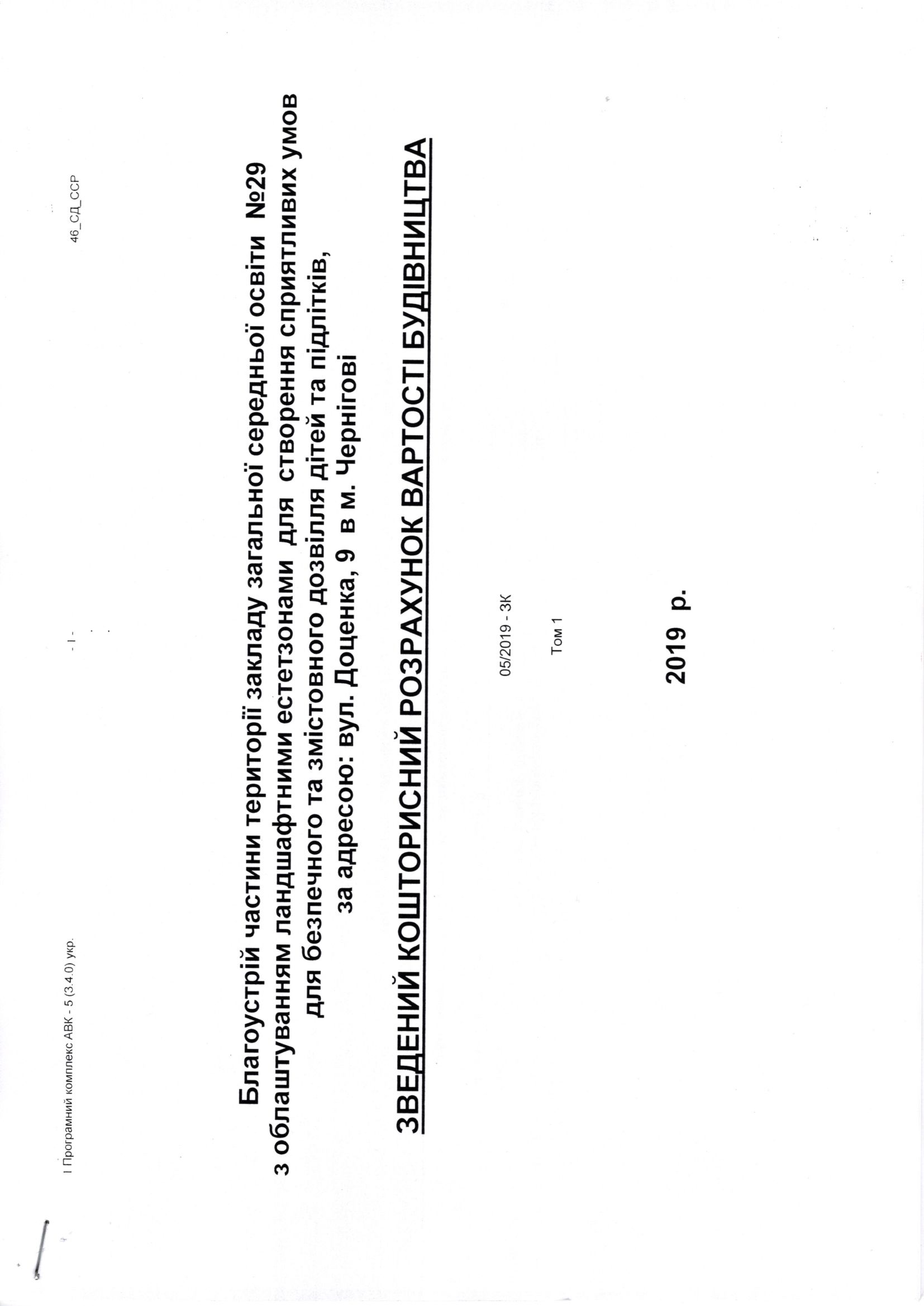 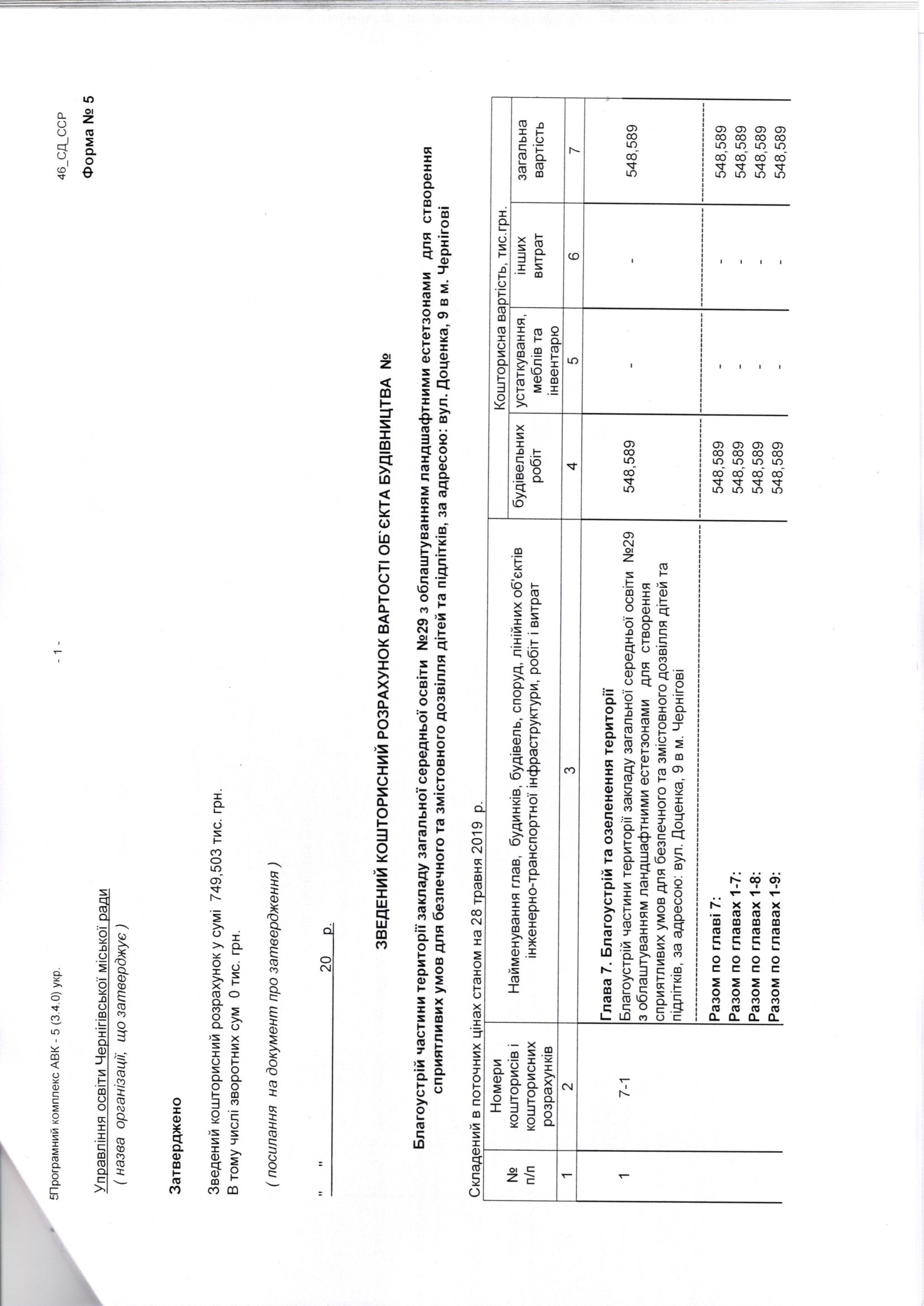 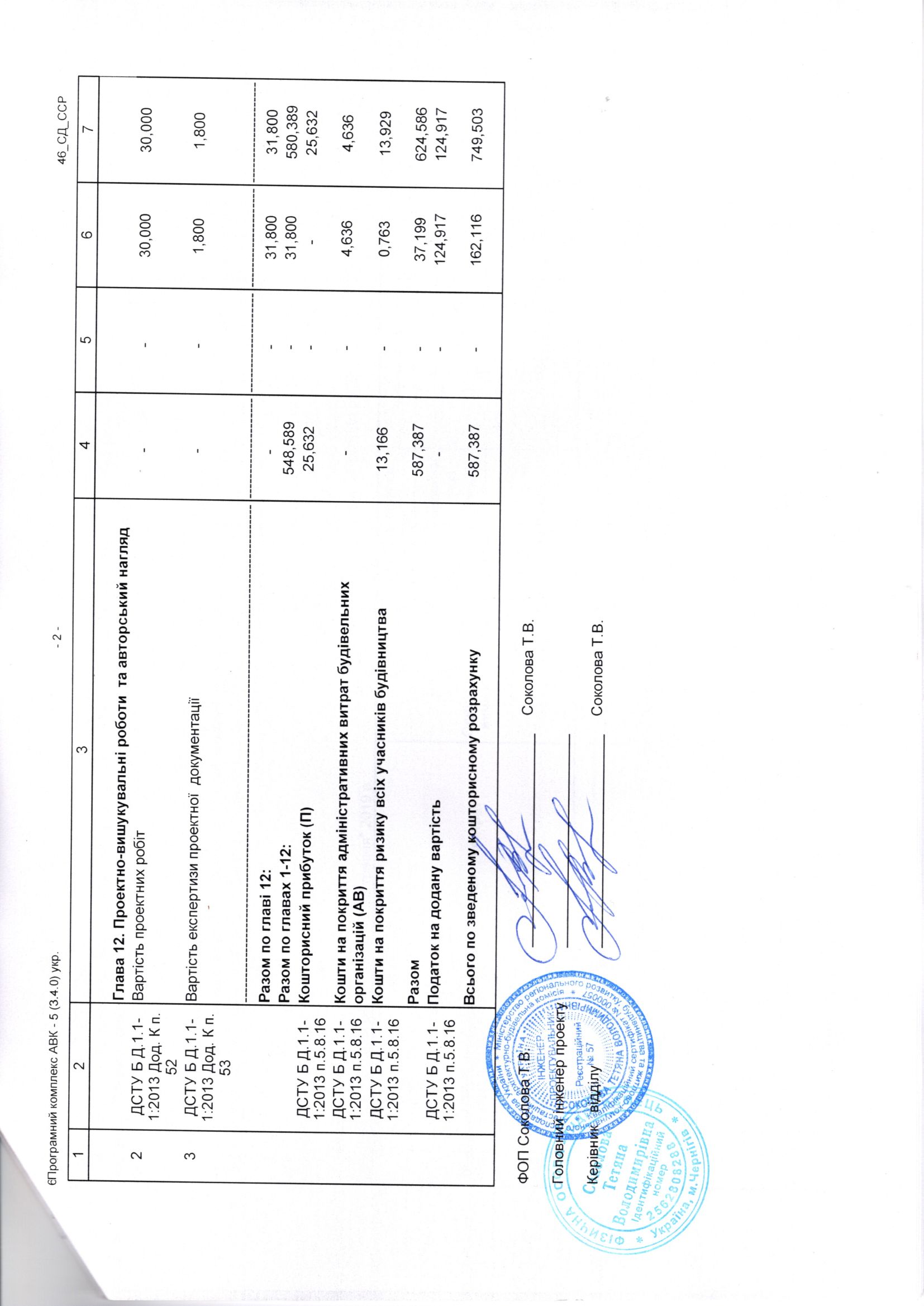 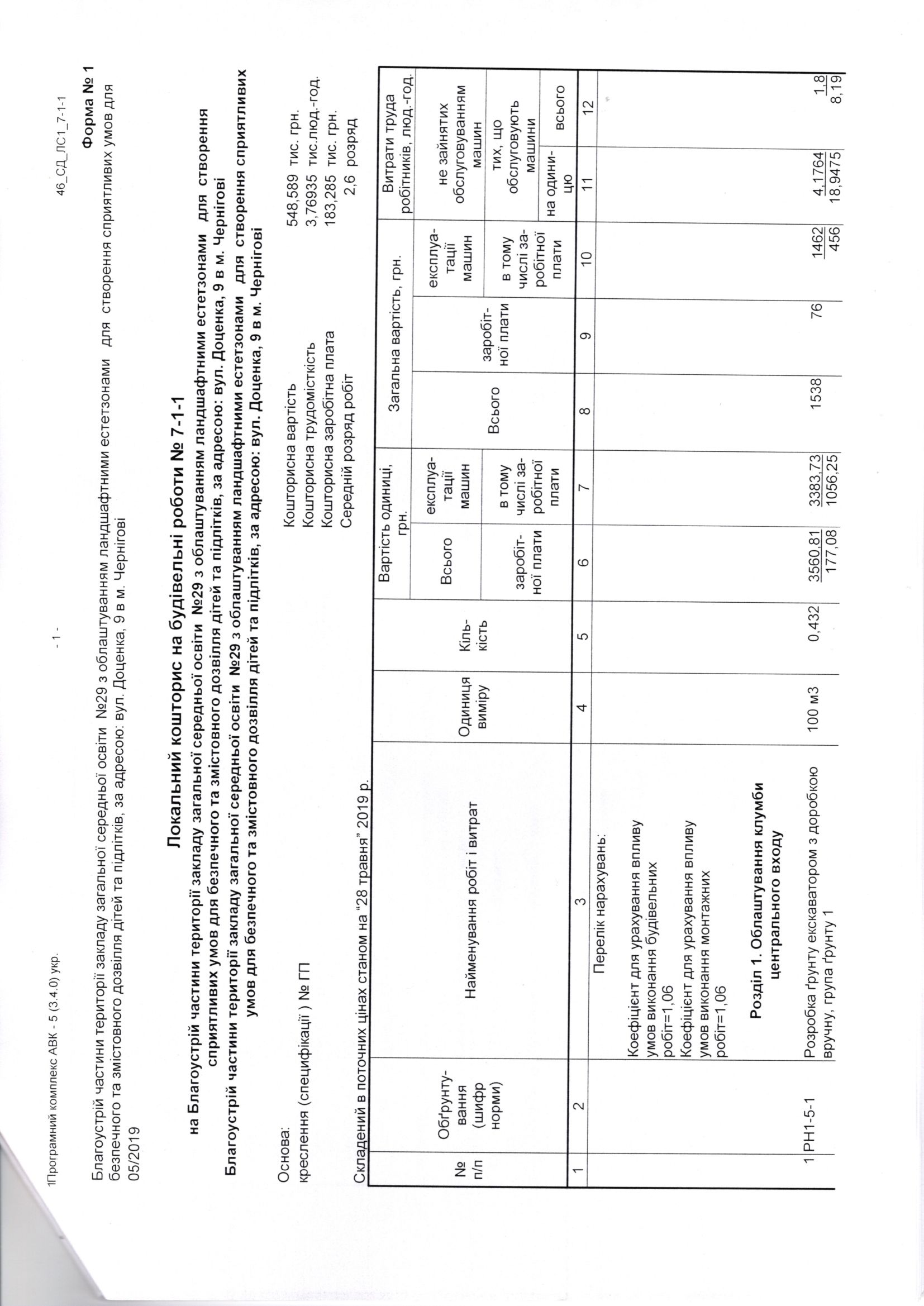 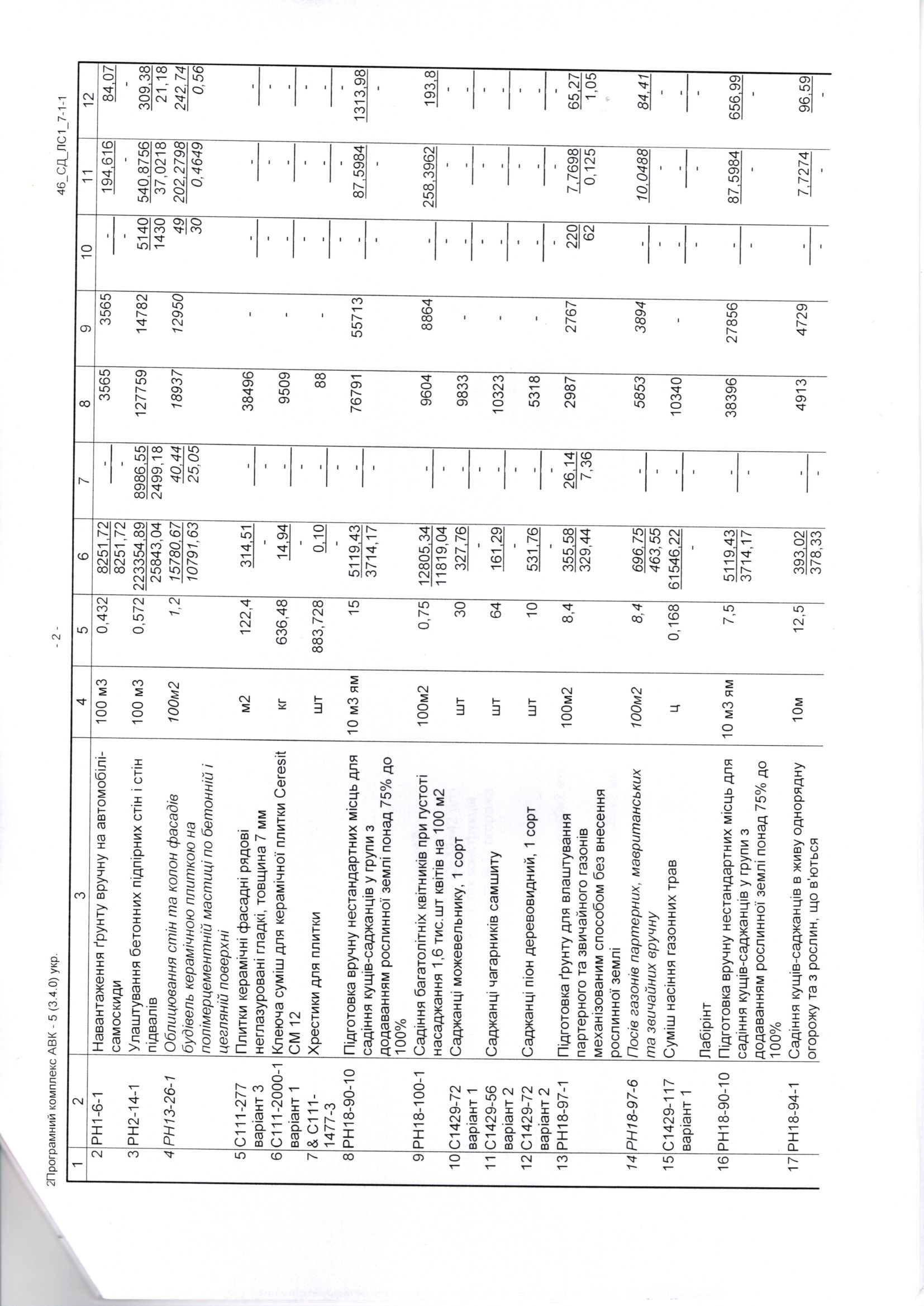 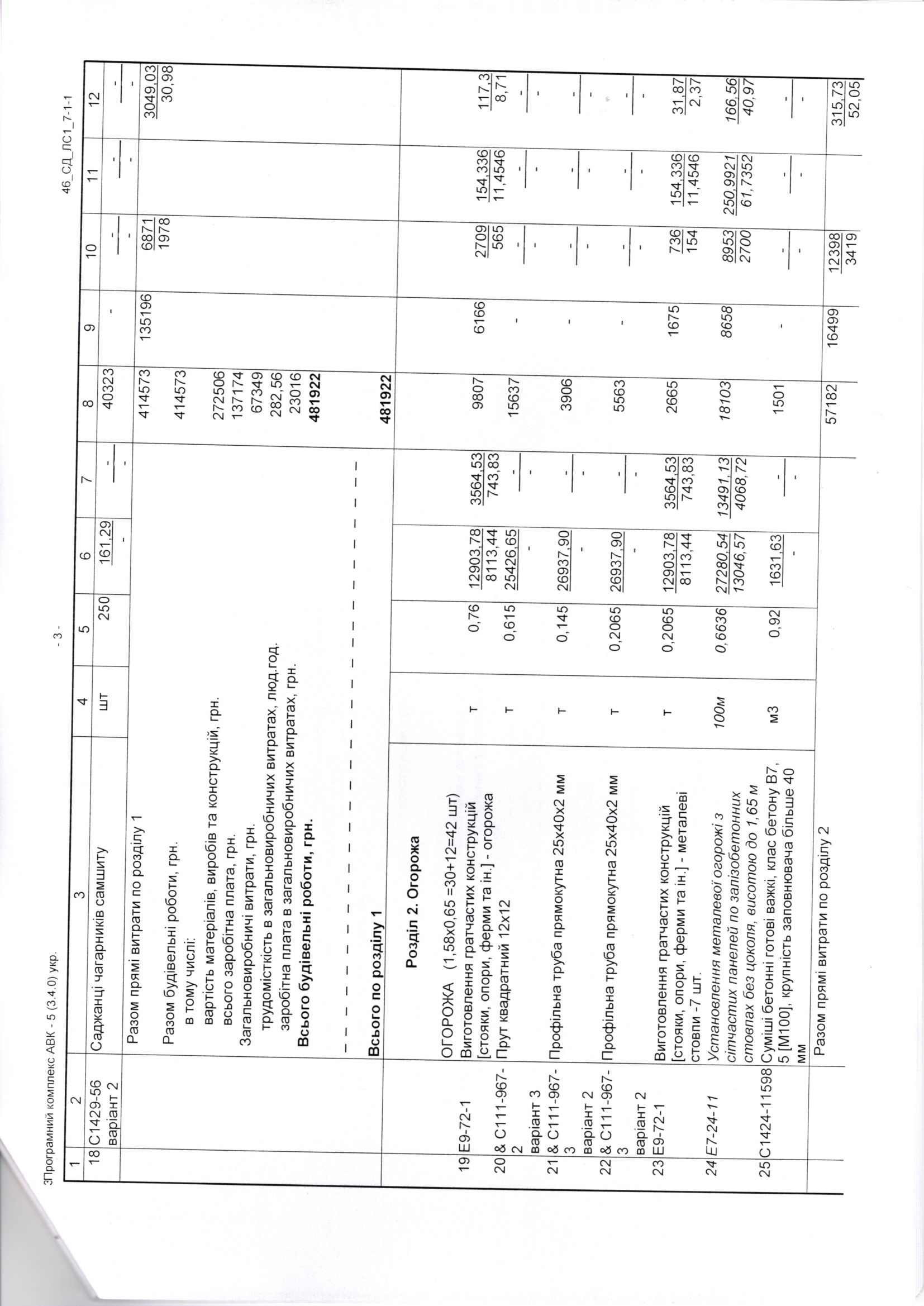 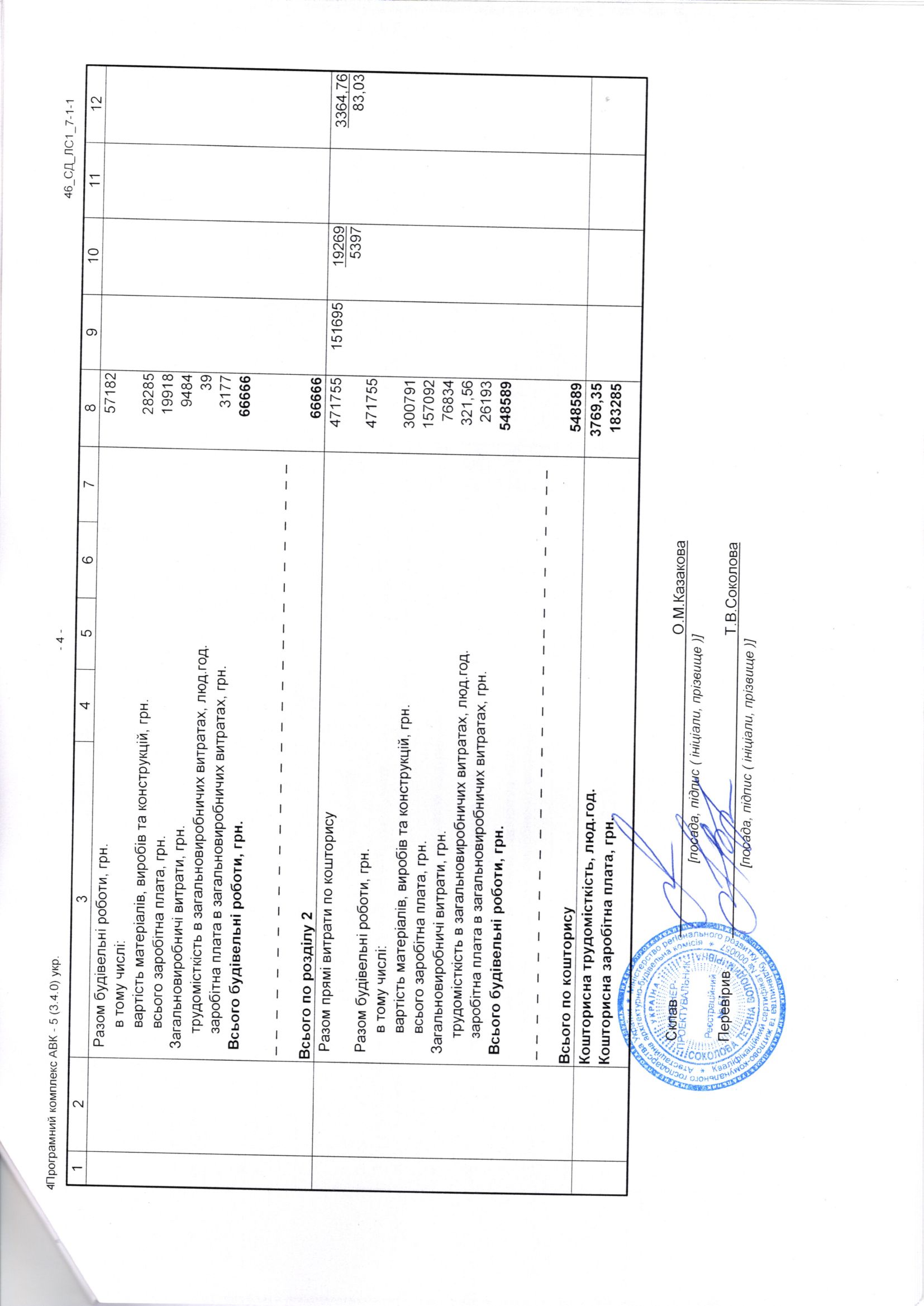 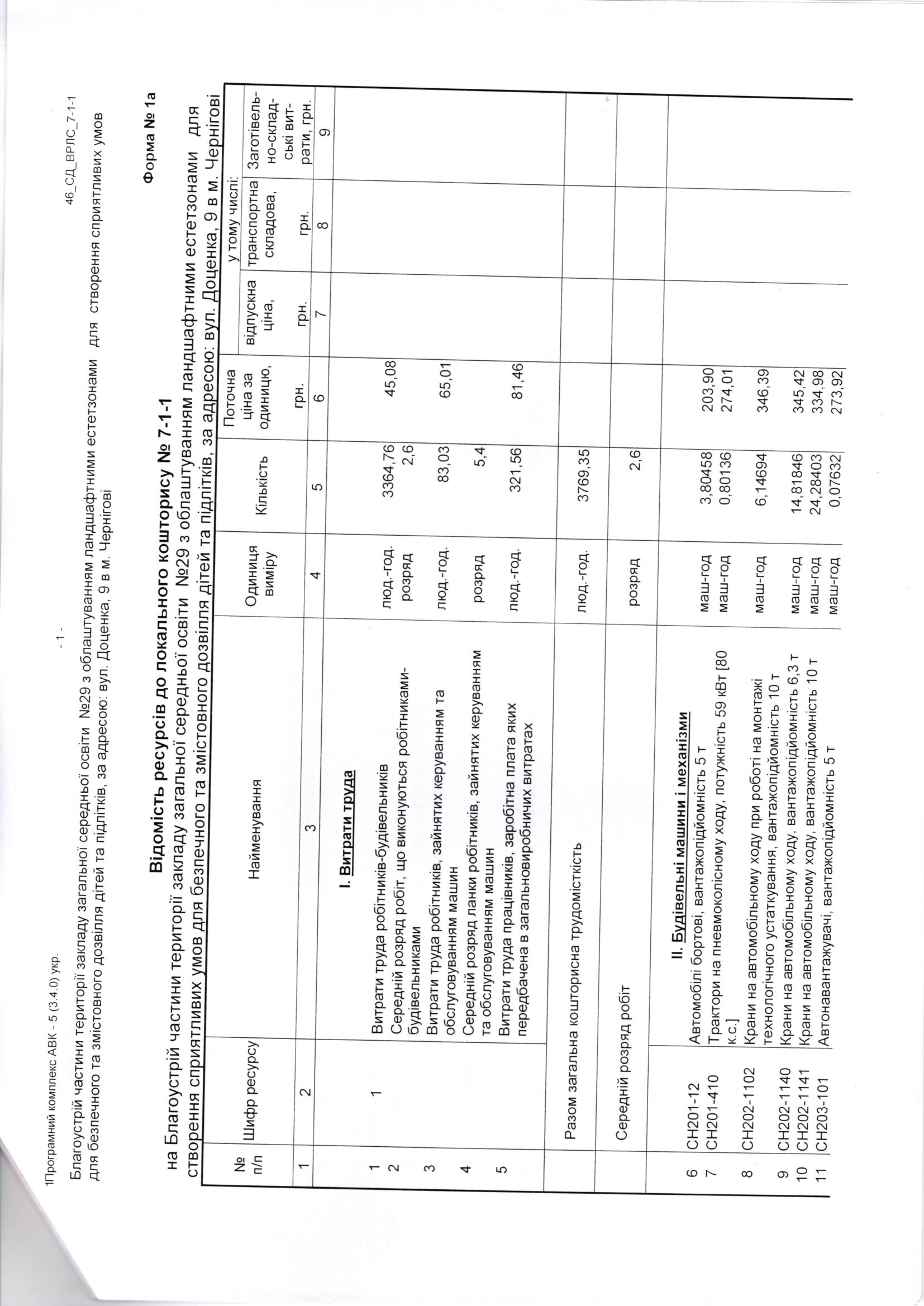 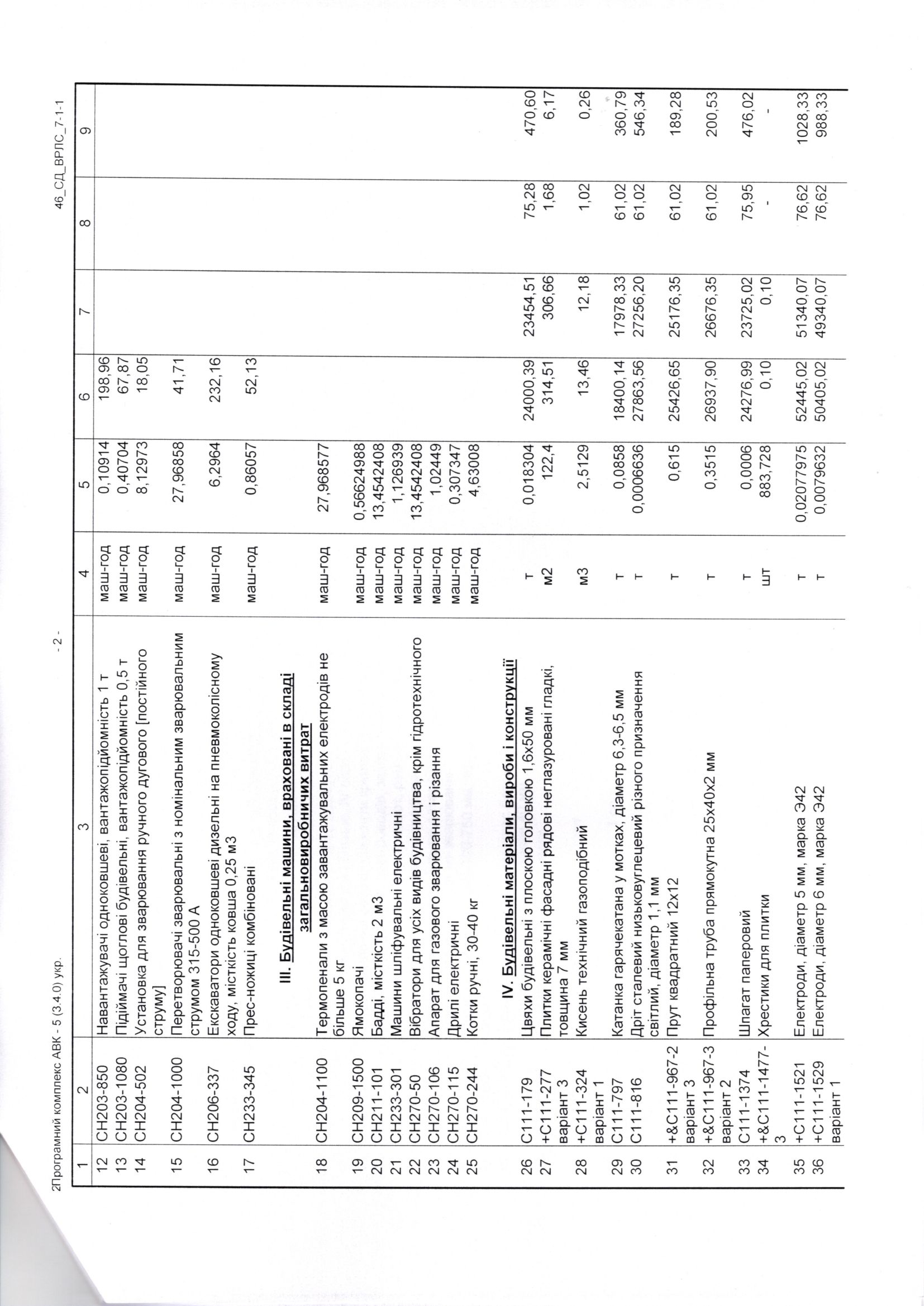 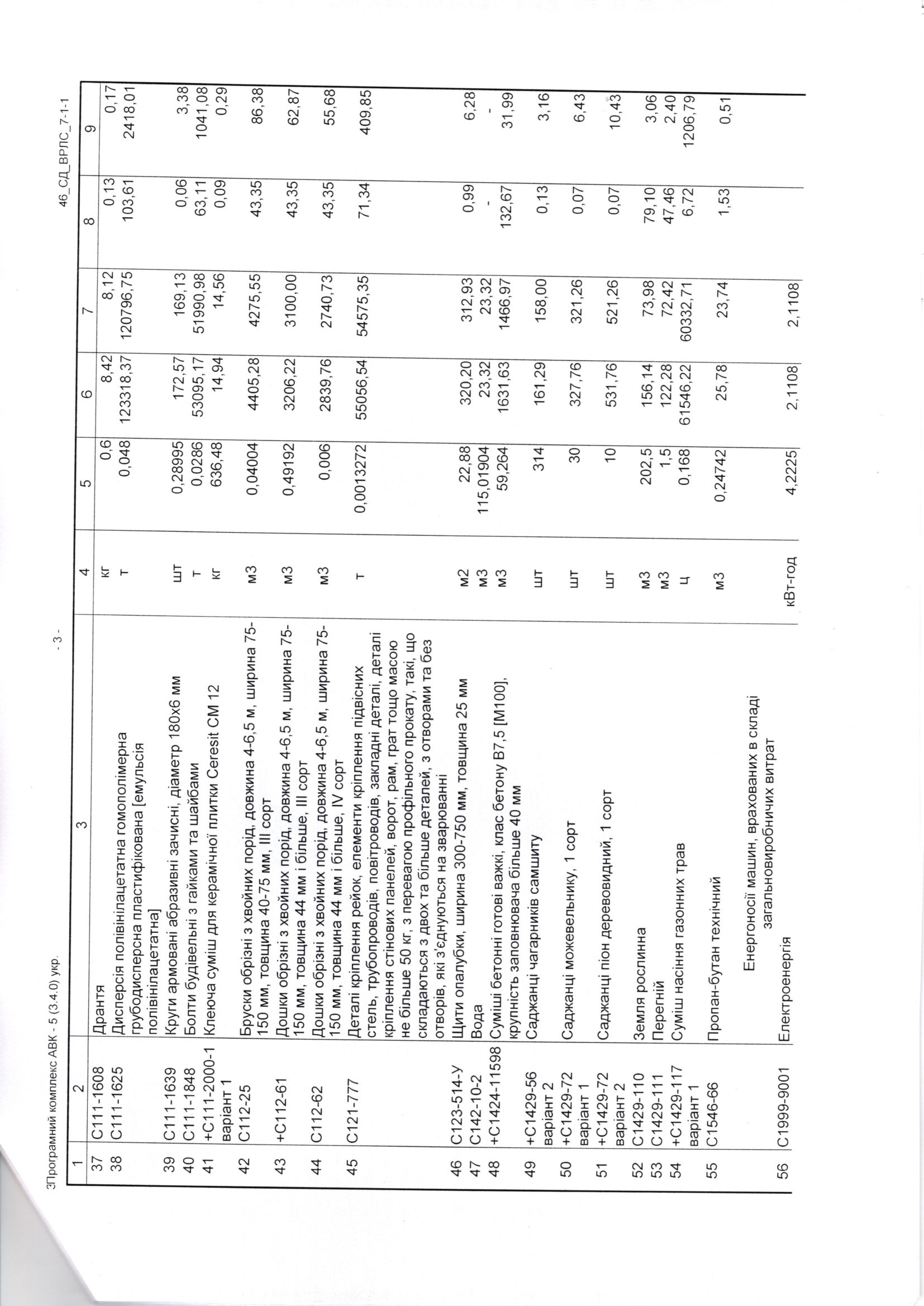 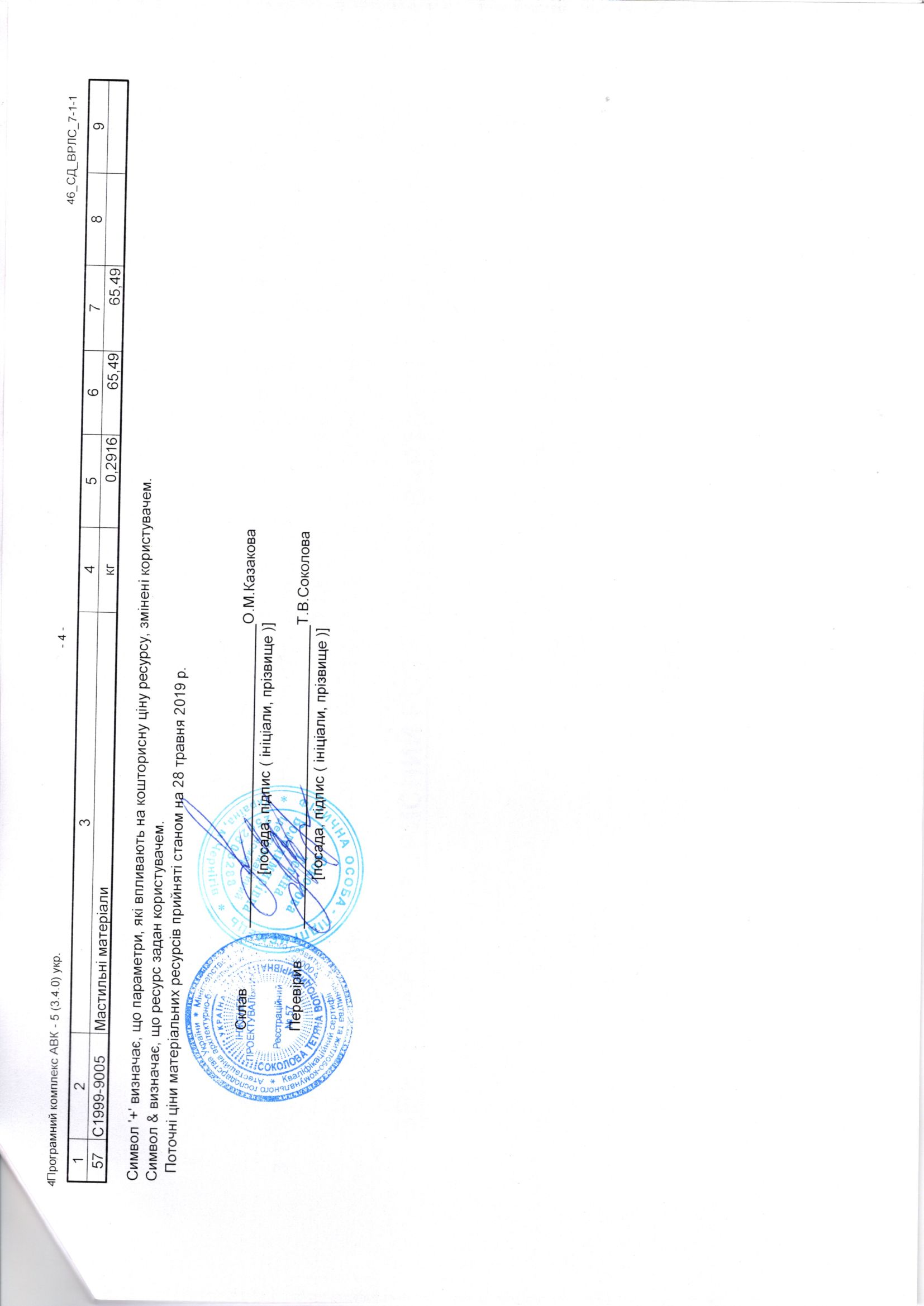 Складові завданняОрієнтовна вартість (брутто), грнУлаштування бетонних підпірних стін підвалів 181622Облицювання підпірних стін керамічною плиткою на полімерцементній мастиці91630Підготовка вручну нестандартних місць для садіння кущів-саджанців у групі з додаванням рослинної землі104943Садіння багатолітніх квітників13130Саджанці можевельнику13440Саджанці піон деревовидний7270Підготовка ґрунту для влаштування партерного та звичайного газонів механізованим способом без внесення рослинної землі4085Посів газонів партерних, мавританських та звичайних вручну22136Лабіринт. Підготовка вручну нестандартних місць для садіння кущів-саджанців у групі з додаванням рослинної землі52487Садіння кущів-саджанців в живу однорядну огорожу та з рослин, що в’ються61838Огорожа. Виготовлення гратчастих конструкцій - огорожа47726Виготовлення гратчастих конструкцій – металеви стовпи3643Установлення металевої огорожі з сітчастих панелей позалізобетонних стовпах без цоколя, висотою до 1,65 м26800Садженці чагарників самшиту.14112Проектні роботи32000Будівельно-механізовані витрати72611РАЗОМ:749503